           SCHEDA DI ISCRIZIONE 2022Io sottoscritt______________________________________________________________________ Nat__ a______________________________________Prov.________il______________________ Indirizzo*________________________________________________CAP*__________________ Città*_____________________________________________ Prov.* _______________________ Codice Fiscale* |__|__|__|__|__|__|__|__|__|__|__|__|__|__|__|__| (obbligatorio ai sensi del D.L. Bersani 248/06) Partita IVA* |__|__|__|__|__|__|__|__|__|__|__| (obbligatoria se esistente) Tel.* ______________________________________Fax __________________________________ Cellulare_______________________ E-mail*___________________________________________ I campi contrassegnati con (*) sono da ritenersi obbligatoriMODALITÀ DI ISCRIZIONE ANNO 2022ISCRIZIONE 	     RINNOVO 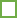 Firmando il modulo dichiaro 1) di aver preso visione e di accettare senza riserve lo Statuto della Associazione Lo Specchio Ritrovato e, in particolare, l’oggetto e le finalità perseguite dall’ Associazione, nonché i diritti e gli obblighi previsti in capo ai Soci (come previsto dall’art. 7 del predetto Statuto) impegnandomi altresì al pagamento puntuale della quota associativa; 2) di aver preso visione dell’informativa relativa al trattamento dei dati personali qui di seguito riportata. In fede____________________________________				_____________________________(luogo e data) 									(firma) QUOTE ASSOCIATIVE 2022SOCIO ordinario € 10,00 MODALITÀ DI PAGAMENTOEstremi per il pagamento: Bonifico bancario intestato a ASSOCIAZIONE LO SPECCHIO RITROVATOBANCA – IBAN  IT34 S 03211 01001 052189385160 Causale: QUOTA ASSOCIATIVA_ ANNO_ NOME E COGNOME Inviare la scheda di iscrizione e ricevuta del pagamento a: lospecchioritrovato@gmail.com